SOLICITA:Sea autorizada la tramitación de la tesis doctoral, una vez que sean constatados los indicios de calidad que se adjuntan a esta solicitud.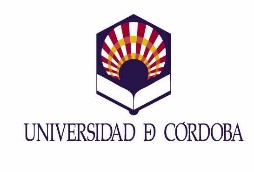 SOLICITUD DE INDICIOS DE CALIDAD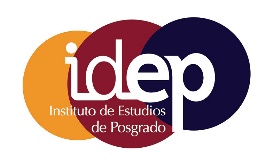 La solicitud se presentará junto con el depósito de la tesis en https://moodle.uco.es/ctp3/ DATOS PERSONALES DEL DOCTORANDO/AAPELLIDOS:NOMBRE:NIF/NIE/N.º PASAPORTE:CORREO ELECTRÓNICO:TELÉFONO:NACIONALIDAD:DOMICILIO COMPLETO (Dirección; CP; Localidad; Provincia; País):DOMICILIO COMPLETO (Dirección; CP; Localidad; Provincia; País):DOMICILIO COMPLETO (Dirección; CP; Localidad; Provincia; País):PROGRAMA  DE DOCTORADO SOLICITADO/ADMITIDO EN LA UCO:TÍTULO DE LA TESIS:INFORMACIÓN RELATIVA A LA PUBLICACIÓN APORTADA COMO INDICIOS DE CALIDADTÍTULO:AUTORES (p.o. de firma):REVISTA (año vol., pág.):BASE DE DATOS INTERNACIONAL O NACIONAL (caso de CC.JJ., CC.SS. y Humanidades) en las que está indexada:ÁREA TEMÁTICA EN LA BASE DE DATOS DE REFERENCIA:ÍNDICE DE IMPACTO DE LA REVISTA EN EL AÑO DE PUBLICACIÓN DEL ARTÍCULO:LUGAR QUE OCUPA/ NÚMERO DE REVISTAS DE ÁREA TEMÁTICA:El/la doctorando/aEl/la doctorando/aFdo.: 